A Day In The Life Of An Ieso Student videoHow to Make a StoryboardLet's learn how to create a storyboard for a video. A video storyboard doesn't have to be an elaborate work of art. Here’s how to make one:Step 1:  Create a Video Storyboard Template (bellow)The first step in learning how to create a storyboard for a video is a template.Step 2:  Add the ScriptUnder each rectangle, write the line of script or dialogue that corresponds to that scene.Step 3:  Sketch Out the StoryDon’t worry if you’re not an artist - simple stick figures will do the trick. You can indicate movement with an arrow. Any drawing is better than no drawing! If you don’t want to sketch the shots by hand, you can use photographs or images cut from a magazine. There are even storyboarding tools online where you can select characters and settings, add speech bubbles and text blocks, and even record audio. Be warned, though – they’re tons of fun, and you can waste a lot of time!Step 4:  Add NotesFinally, add in any notes about each scene. This might include a description of what’s happening, camera angles or movement, and any special effects. Don’t forget about audio like music or sound effects.A Few Video Storyboard TipsNow you know how to create a storyboard for a video. Finally, don't be too cautious about your storyboards. Take some chances. Draw quickly and sloppily if you feel inspired and need to get your ideas down on paper. You can go back and work on your storyboards. Have fun with your storyboards, they're the perfect tool for letting your imagination work.Here are a few more storyboarding tips:Use rectangles that are the same aspect ratio as video, 16:9.Number each rectangle for easy reference in discussions.Bone up on the standard shot types used in video before you start.Think in 3D. Make subjects/objects in the background smaller, so they appear further away.Cut up and recombine your storyboards to play with sequencing and narrative.Use the finished storyboard to create a master shot list. This way nothing will get overlooked during production.Keep the storyboard simple so it can be understood by anyone who views it, and be sure to share the finished product with everyone involved!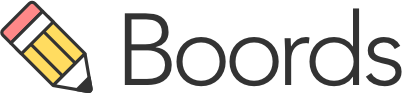 